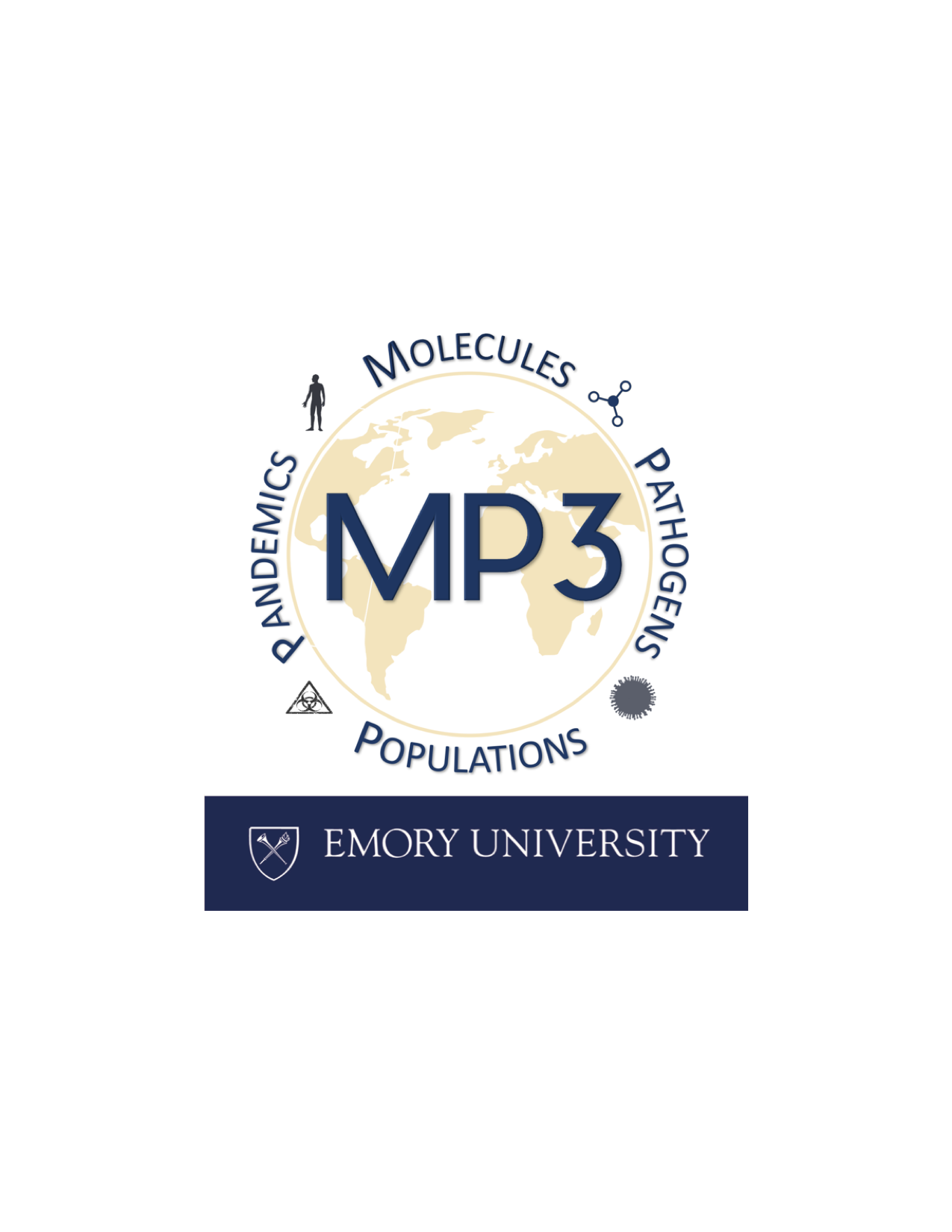 External Funding OpportunitiesDate AddedInstitutionWeb Link10/2020NSF Ecology and Evolution of Infectious Diseases (EEID) programhttps://nsf.gov/pubs/2020/nsf20585/nsf20585.htm